Contaminación del agua, un peligro para la salud humana. Ciencia Ambiental–Unidad No. 7 Hidrósfera: Agua continental. Grado 2 - Prof. Lenny Ant. Fabián- 3er Parcial 2019-2020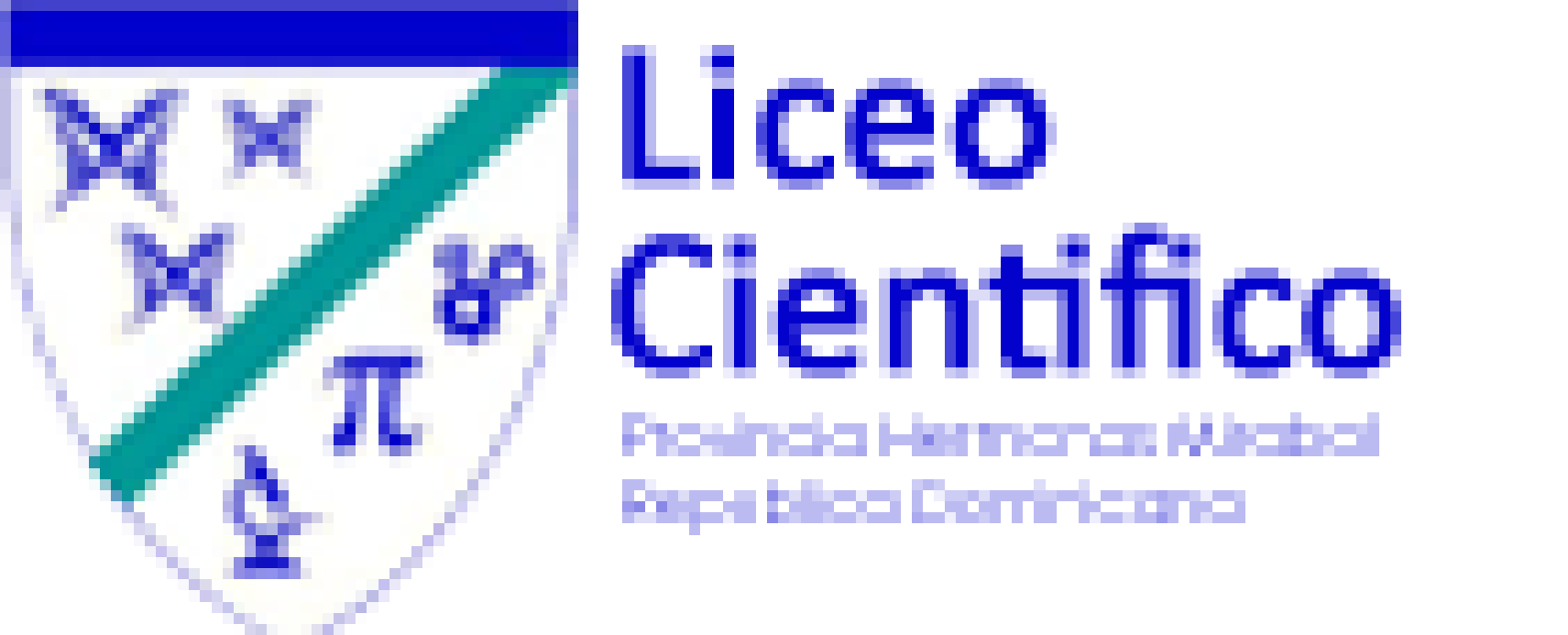 Nombre y Apellido:								EA: 		Fecha: Puntaje: ________ /5 pts.Efectos de la contaminación del agua en la salud humana1. Completa la lista de las 5 enfermedades más comunes transmitidas por el consumo de agua contaminada en RD. a) ¿Existe alguien en la familia que haya sufrido alguna vez de las enfermedades anteriores? _________ (si/no). b) Cantidad de personas, incluyéndote: ________.c) Cuenta cómo fue la experiencia:Enfermedad Agente (¿Qué la produce? bacteria, virus, químico...)Síntomas1. Cólera2. Hepatitis A3. Fiebre Tifoidea4. Parasitosis intestinal5. Disentería